#НАДЕНЬМАСКУЗАЩИТИСЕБЯОТГРИППА!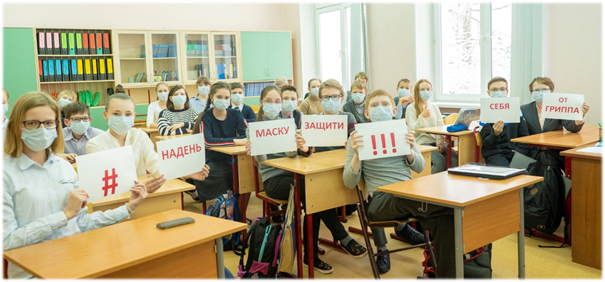 Европейское региональное бюро ВОЗ сообщает: в странах Европейского региона активность гриппа продолжает расти, в структуре циркулирующих вирусов гриппа преобладают вирусы гриппа субтипа A(H1N1)09, A(H3N2). Территория Российской Федерации – зона высокого риска, наиболее активно в эпид. процесс вовлечены организованные дети возрастных групп 3-6 и 7-14 лет, а также взрослые. В связи с этим Федеральная служба по надзору в сфере защиты прав потребителей и благополучия человека инициировала проведение мероприятий информационной кампании по профилактике распространения гриппа и ОРВИ. В рамках Всероссийской акции # наденьмаскузащитисебяотгриппа! врачи по гигиеническому образованию Центра гигиенического образования населения Роспотребнадзора проводят информационные уроки для обучающихся по мерам профилактики гриппа и ОРВИ. 13.02.2019 для состоялась встреча специалистов центра с учениками московской школы №1352. Врачи рассказали об опасности гриппа и других респираторных вирусных инфекций, о том, как важна своевременная вакцинация, и какие дополнительные меры защиты надо использовать в период подъема заболеваемости гриппом и ОРВИ. Ребята получили одноразовые медицинские маски, на практике освоили- как правильно их надевать, узнали- когда, где и как долго следует носить маску для того, что бы эффективность защиты была максимально высока. Преподаватели также получили информацию о необходимости и эффективности использования одноразовой медицинской маски в период подъема заболеваемости гриппом и ОРВИ. В классах были размещены информационные материалы, разъясняющие правила использования одноразовой медицинской маски. В завершении встречи был проведен флэш-моб в поддержку информационной кампании #НАДЕНЬМАСКУЗАЩИТИСЕБЯОТГРИППА! Фотографии будут размещены в официальных сетях. Призываем всех не оставаться равнодушными, проявить активную социальную позицию и присоединиться к этой важной акции! 